Inschrijfformulier testevent Dutch Racing AcademyHartelijk dank voor je interesse in de Dutch Racing Academy. Jij kan je inschrijven voor de selectieprocedure als je op 1 april 2019 11 jaar of ouder bent en denkt het talent te hebben om in de toekomst in het WK te rijden. Pasfoto:  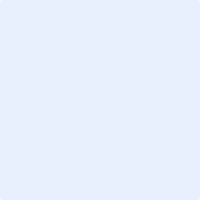 Voornaam: Achternaam: Adres: Woonplaats: Geboortedatum: Telefoonnummer: Website: Sociale media pagina’s: In welke competitie actief: Pijler 1 Ervaring in motorracen (incl. vaardigheden en prestaties):Pijler 2 Schoolprestaties:Pijler 3 Je (mogelijke) racebudget voor de aankomende twee jaar (of meer):Pijler 4 Fysieke gegevens (de te verwachten lichaamsbouw, lengte en gewicht, wanneer je 20 bent):Pijler 5 Huidige trainings- en voedingsschema:Pijler 6 Motivatie om te racen:Graag de bovenstaande vragen zo volledig mogelijk invullen. Aan de hand van de inschrijfformulieren en de rijders voorgedragen door de jeugdtrainers en instructeurs kiezen wij een select gezelschap dat mag deelnemen aan het selectie-event, die eind 2018 zal plaatsvinden. De locatie en datum worden in een later stadium bekend gemaakt. Je ontvangt van ons sowieso een reactie of je wel of niet geselecteerd bent voor het selectie-evenement. Stuur het inschrijfformulier naar opleiding@dutchracingacademy.nl. 